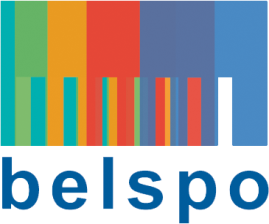 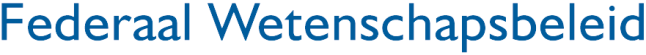 Internationale netwerkvorming met de Belgische federale wetenschappelijke instellingen (FWI's)OPROEP TOT VOORSTELLEN 2018cultureel erfgoed INFORMATIEDOSSIERDEADLINE: donderdag 14 juni 2018 om 15uGelieve dit document aandachtig te lezen voor u een voorstel indientOPROEP TOT VOORSTELLEN VOOR Internationale netwerkvorming met de BELGISCHE Federale Wetenschappelijke Instellingen (FWI's) 1. InleidingOvereenkomstig de beslissing van het directiecomité van 24/11/2011 kunnen federale wetenschappelijke instellingen (FWI's) voorstellen indienen voor de financiering van internationale netwerkingsprojecten. Deze oproep is een uitnodiging aan de FWI's om voorstellen in te dienen in het domein van 'cultureel erfgoed' (met inbegrip van tastbaar, niet-tastbaar en natuurlijk erfgoed) ,met partners uit landen naar hun keuze.2018 is het Europese jaar voor het cultureel erfgoed (weblink https://europa.eu/cultural-heritage/). Instellingen en burgers worden in dit kader aangemoedigd om activiteiten te ontwikkelen die het Europese erfgoed ondersteunen. Deze oproep wil verder reiken dan het Europese erfgoed en  beantwoorden aan het Europese motto 'open to the world' wat betreft onderzoek- en innovatiesamenwerking, dit door open te staan voor samenwerking met partners wereldwijd.Het doel van de samenwerking is het versterken van interculturele dialoog en het verbinden van  mensen, in een context van sociale diversiteit en tegelijk het bijdragen tot nieuwe wijzen van bescherming, promotie en het genieten van erfgoed.2. Doelstellingen van de oproepDe oproep beoogt enerzijds de ontwikkeling van de expertise van de FWI’s door hun samenwerking in netwerken met internationale partners te ondersteunen en anderzijds een eerste ondersteuning te bieden voor structurele samenwerking met de landen die in geselecteerde voorstellen betrokken zijn. De voorgestelde activiteit moet aldus als gezien worden als een stap op weg naar structurele samenwerking tussen de betrokken instellingen.De financiering wordt enkel voor netwerking toegekend; onderzoeksactiviteiten worden niet ondersteund via deze oproep.3. Toelaatbare partners en netwerken in het kader van de oproepOm ontvankelijk te zijn moeten voorstellen minstens 1 partner van een FWI en 1 partner van een non-profit onderzoeksinstelling van buiten België omvatten (universiteit, hogeschool, onderzoekscentrum, museum dat onderzoek uitvoert). Elk netwerk kan maximaal 5 financierbare partners betrekken (coördinator inbegrepen). Het voorgestelde netwerk kan ook Belgische non-profit onderzoeksinstellingen omvatten. Andere partners die niet aan deze definitie voldoen kunnen ook deelnemen, mits voorziening van eigen financiering. Deze partners worden in het indieningsdossier aangeduid als optionele partners.De coördinator van een voorstel moet deel uitmaken van een FWI. Elke FWI mag meerdere projecten indienen. De deelname van vrouwen en jonge onderzoekers wordt aangemoedigd.De oproep betreft zowel nieuwe netwerken als de uitbreiding/versterking (verbreding of verdieping) van bestaande netwerkenAangezien BELSPO de financiële ondersteuning van de partners buiten België voorziet via de netwerkcoördinator wordt deze aangemoedigd om, voorafgaande de voorstelindiening, een overeenkomst te ondertekenen met alle partners.4. Duur van projecten Netwerken geselecteerd via deze oproep krijgen financiering gedurende 1,5 tot maximaal 3 jaren. De eerste activiteiten moeten starten tussen december 2018 en januari 2019.5. Budget en contractHet totale budget van de oproep bedraagt 300 000 euro. Bij elk voorstel mag aan BELSPO een financiering van ten hoogste 35 000 euro worden gevraagd. Het budget van het voorstel moet integraal besteed worden aan netwerkingsactiviteiten. Het mag uitgaven omvatten die verbonden zijn aan de uitvoering van de netwerking (zoals organisatie van seminaries, workshops of expertbezoeken, per diem, kosten voor verplaatsingen en verblijven in België en in het buitenland).Daarnaast omvat het overheads om de kosten voor administratie, telefoon, post, onderhoud, verwarming, verlichting, elektriciteit, verzekering. etc.. te dekken, op voorwaarde dat die kosten niet meer bedragen dan 5% van het gevraagde totaalbudget.6. Indiening van voorstellen De voorstellen moeten elektronisch worden ingediend door de coördinator (van een FWI) op het adres secr.coord@belspo.be aan de hand van het gepaste indieningsformulier, beschikbaar in het Engels. Het formulier omvat ook een in te vullen deel in het Nederlands of in het Frans.De uiterste indieningsdatum is donderdag 14 juni 2018 om 15 u.Een ontvangstbewijs wordt naar de coördinator verstuurd binnen 48 werkuren na de sluiting van de oproep.7. Ontvankelijkheid en selectieNa de controle van de ontvankelijkheidscriteria (zie Check list in bijlage), worden de ontvankelijke voorstellen geëvalueerd door een panel van experts van BELSPO en/of aangeduid door BELSPO.De evaluatie wordt uitgevoerd op basis van de volgende criteria:Overeenstemming met de inhoud en de doelstellingen van de oproep;Relevantie van het netwerk (verantwoording van het specifieke onderwerp van het netwerk, of van de keuze van de partners en van de activiteiten,...);Haalbaarheid van het werkplan;Value for money (budget dat overeenstemt met het werkplan, potentiële (lange termijn)  impact.Voorstellen worden geselecteerd op basis van de resultaten van de evaluatie en van het beschikbare budget.BELSPO informeert de coördinatoren van het resultaat van hun voorstel(len).8. KlachtenbehandelingBELSPO hecht veel belang aan een kwalitatieve dienstverlening. Een formulier voor de behandeling van eventuele klachten werd gecreëerd. Dat formulier alsook alle informatie over de klachtenbehandeling vindt u op de volgende pagina:www.belspo.be/belspo/organisation/complaints_nl.stm Er wordt geen gevolg gegeven aan anonieme of beledigende klachten.9. ContactVoor meer informatie, gelieve contact op te nemen met het secretariaat van de dienst "Federale, Interfederale en Internationale Coördinatie" via secr.coord@belspo.be .Bijlage"Check list"Ontvankelijkheid van de voorstellenInternationale netwerkvorming met de Federale Wetenschappelijke Instellingen (FWI's)OPROEP TOT VOORSTELLEN 2018: Cultureel erfgoedFederaal Wetenschapsbeleid gaat na of de voorstellen voldoen aan alle hieronder vermelde ontvankelijkheidscriteria. De coördinatoren wier voorstel(len) niet ontvankelijk is/zijn, worden hiervan door Federaal Wetenschapsbeleid op de hoogte gebracht.De ontvankelijkheid van elk voorstel wordt beoordeeld op basis van de door de indieners in het indieningsformulier verstrekte inlichtingen.Lijst van criteria Alle voorstellen worden aan de volgende criteria getoetst. Alleen de voorstellen die aan alle criteria voldoen, worden geëvalueerd. Het indieningsformulier werd uiterlijk op donderdag 14 juni 2018 om 15 uur afgegevenHet indieningsformulier werd in elektronische vorm verzonden (Word en Pdf, met handtekeningen)Het voorstel beantwoordt aan de thematische focus van de oproep (cultureel erfgoed)Het indieningsformulier omvat 2 correct ingevulde delen (Engels deel + het formulier betreffende het budget, in het Nederlands of in het Frans)Het voorgestelde netwerk omvat minstens één promotor  van een FWI (coördinator) en één van een onderzoeksinstelling buiten België , zoals beschreven in hoofdstuk 3 van dit documentEventuele optionele partners betrokken in het voorstel voorzien in hun eigen financieringHet voorstel betreft netwerkingsactiviteitenHet  gevraagde budget van BELSPO is niet hoger dan 35.000 EURDe duur van het voorgesteld project  is tussen 1,5 en 3 jaar